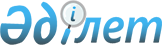 О внесении изменений в состав Консультативного комитета по макроэкономической политикеРаспоряжение Коллегии Евразийской экономической комиссии от 19 сентября 2023 года № 132.
      1. Внести в состав Консультативного комитета по макроэкономической политике, утвержденный Решением Коллегии Евразийской экономической комиссии от 16 августа 2012 г. № 130, следующие изменения:
      а) включить в состав Консультативного комитета следующих лиц:
      От Республики Армения
      От Российской Федерации
      б) исключить из состава Консультативного комитета Хачатряна О.В. и Юдаеву К.В. 
      2. Настоящее распоряжение вступает в силу с даты его опубликования на официальном сайте Евразийского экономического союза.
					© 2012. РГП на ПХВ «Институт законодательства и правовой информации Республики Казахстан» Министерства юстиции Республики Казахстан
				
Казарян Нарек Оганесович
– член совета Центрального банка Республики Армения 
Заботкин Алексей Борисович
– заместитель Председателя Центрального банка Российской Федерации; 
      Председатель КоллегииЕвразийской экономической комиссии 

М. Мясникович
